Управление  Пенсионного фонда РФ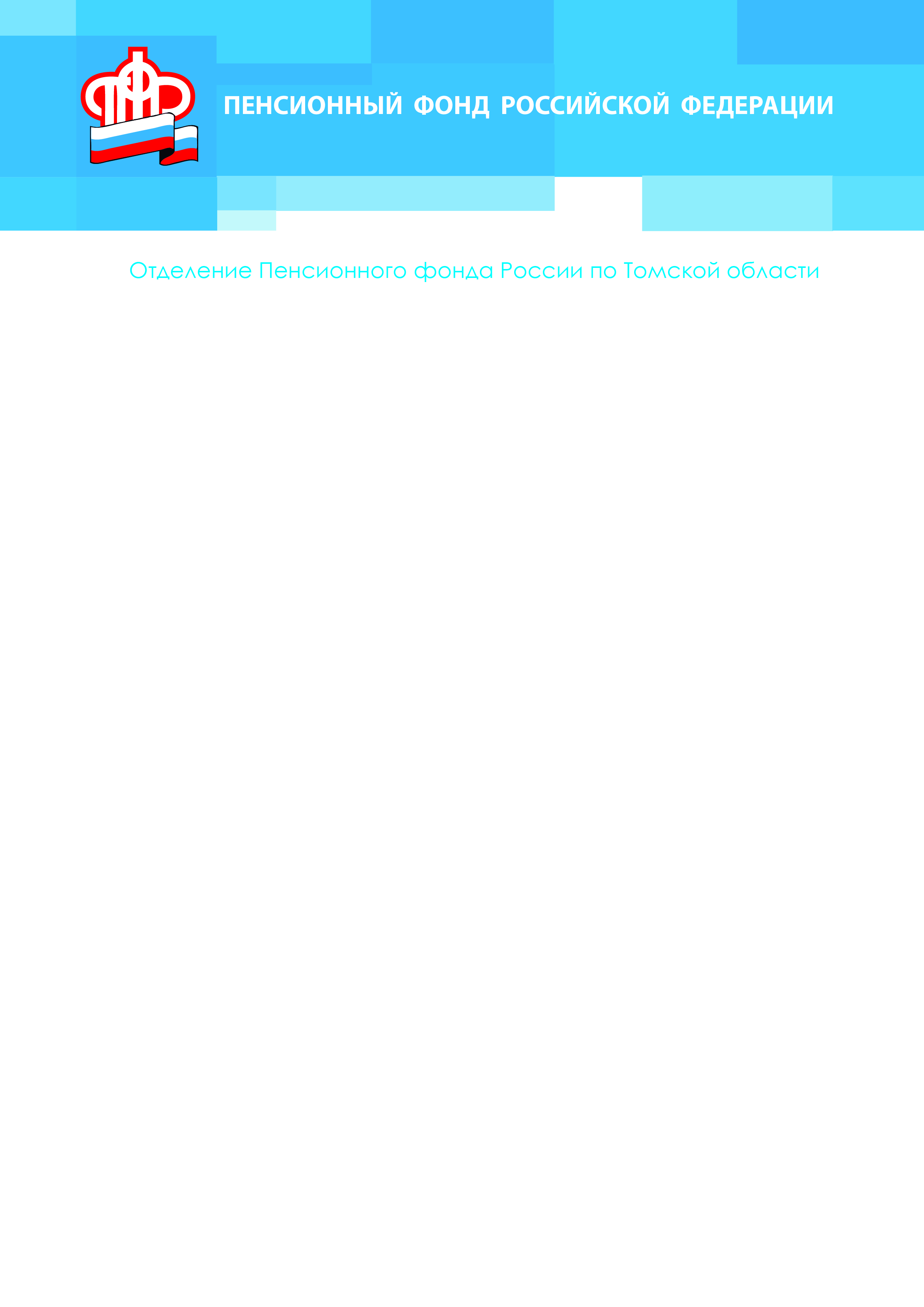 в Асиновском районе Томской области (межрайонное)Заявление для смены страховщика пенсионных накоплений необходимо подать до 1 декабря06 ноября 2020 	 Управление ПФР в Асиновском районе Томской области (межрайонное) информирует о возможности смены страховщика – негосударственного пенсионного фонда (НПФ) или Пенсионного фонда России (ПФР) для дальнейшего формирования своих средств пенсионных накоплений. 	  Граждане, решившие сменить страховщика (НПФ или ПФР), могут подать заявление о переходе (а также о досрочном переходе) из НПФ в ПФР, из ПФР в НПФ или из одного НПФ в другой НПФ не позднее 1 декабря 2020 года.	   Отметим, что сумма дохода, не подлежащего передаче (сумма убытка, которая не будет восполнена) в случае удовлетворения заявления о досрочном переходе, может отличаться от суммы, указанной в настоящей выписке, так как в ней не учитываются результаты инвестирования средств пенсионных накоплений в текущем году, а в случае подачи заявления о досрочном переходе в период с 1 января до 31 марта не учитываются результаты инвестирования за предшествующий год.	   Подать заявление можно лично обратившись в ПФР или МФЦ (в связи с неблагоприятной эпидемиологической обстановкой в настоящее время обратиться можно только по предварительной записи) или на портале Госуслуг.	До 31 декабря 2020 года граждане также вправе подать:	- заявление о выборе инвестиционного портфеля (управляющей компании), если страховщиком является ПФР, который инвестирует пенсионные накопления через: государственную управляющую компанию (ВЭБ УК) и частные управляющие компании;	- уведомление об отказе от смены страховщика, если гражданин решил отказаться от ранее сделанного (в 2020 году) выбора по заявлению о переходе (досрочном переходе) из ПФР в НПФ, из НПФ в ПФР, из одного НПФ в другой НПФ.	Справки по телефону: 38(241)2-31-95.________________________________________              УПФР в Асиновском районе  Томской области (межрайонное)Тел.: (38241) 2-12-19; E-mail: admin009@080.pfr.ru